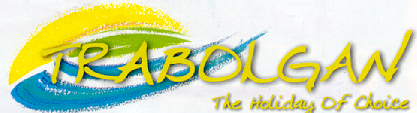 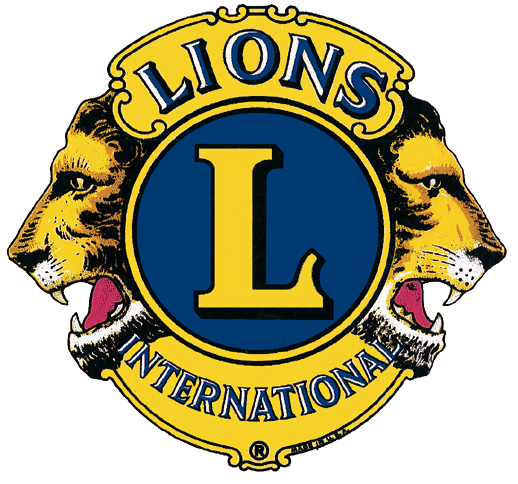 		          37th Lions 105I (Ireland) Annual Holiday Project 				9th June 2017 to  16th June 2017Holiday Project Chairman Lion Donal Browning, 54 Grange Park, Grange Rath, Drogheda, Co LouthEmail:   donalbrowning@gmail.com        Tel.:   087 294 474224th October 2016Dear Lion President One of the targets in our Lions Centenary Year is to provide services for senior citizens in our communities.  Our Annual Lions Holiday Week is an ideal vehicle for this purpose and I’m delighted to confirm that the Holiday will again be held in Trabolgan next year.   The Holiday will take place from Friday, 9th June to Friday, 16th June 2017 and the charge will be €265 per Guest - the same as for the past 2 years – payable as follows:-	-   €50 per Guest payable not later than Monday, 16th January 2017	-   Balance payable not later than Thursday, 18th May 2017This Project has been one of the most successful in our District for over 36 years.  Without Club support the Project would not be financially viable and I urge you to give it your Clubs support for 2017.  If your Club has not participated in recent years, please think about sending a group of, say, 4 or 5 Guests in 2017.We have now booked Trabolgan Holiday Village for the week and must pay a booking deposit in January.  To enable us to do so, please complete and return the attached Booking Form with your deposit of €50 per Guest to reach us not later than Monday, 16th January 2017.  It is very important that you adhere to the deadlines for payments and the return of Forms.Trabolgan have once again sponsored short break accommodation (Weekend Fri to Mon or Midweek Mon to Fri) for families of up to 6 for each of the 1st 46 Clubs to submit Booking Forms and Deposits.  The breaks can be taken on any date in the 2017 season excluding Easter, the Lions Holiday Week, Bank Holidays or July/August.  They can be used by Clubs for fund raising purposes.We are required to make a fixed overall payment to Trabolgan for the week’s accommodation and therefore the amount due from each Club, i.e. €265 per Guest booked, cannot be reduced if the number of Guests actually attending the Holiday is lower.  I recommend that you have a few “reserves” on a waiting list to make up numbers in the event of drop offs.Each Club should now appoint a Holiday Project Officer and insert contact details on the Booking Form.  On receipt of this Form, Holiday Guidance Notes and Guest Application Forms will be issued to your nominated Project Officer.In closing, I want to say a really special Thank You to you and your Lions for the wonderful commitment to this, the longest running project in 105I.  Working together, we will ensure its continued success with great joy and happiness for the guests .......We Serve.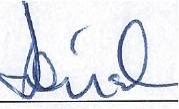 Yours in LionismDONAL BROWNINGProject Chairman				9th June 2017  to  16th June 2017BOOKING & DEPOSIT FORMPlease return completed Form with your cheque not later than 16 January 2017 toPDG Lion Gerald Langford, 38 Offington Lawn, Sutton, Dublin D13 E9W9To assist us planning the Holiday, please email me or text me by 30 November to let me know the number of Guests, Lions & Helpers you intend booking for the 2017 Holiday.     CLUB NAME                                          Lions ClubCLUB HOLIDAY PROJECT OFFICERCLUB HOLIDAY PROJECT OFFICER     Name    Address     Email Address    Mobile Tel. No.    Home Phone No.We confirm our Booking for the following number of Guests :     We enclose our non-refundable deposit of €50 per Guest     in favour of “LIONS HOLIDAY PROJECT”   €Signed for Lions ClubSignature         DateName (Block Capitals)         DateNOTE:Each Club must send Lions or Helpers to accompany and look after their Guests.Each Club must send Lions or Helpers to accompany and look after their Guests.Each Club must send Lions or Helpers to accompany and look after their Guests.Each Club must send Lions or Helpers to accompany and look after their Guests.Each Club must send Lions or Helpers to accompany and look after their Guests.No charge is made for such Lions/Helpers subect to the following limits:-No charge is made for such Lions/Helpers subect to the following limits:-No charge is made for such Lions/Helpers subect to the following limits:-No charge is made for such Lions/Helpers subect to the following limits:-No charge is made for such Lions/Helpers subect to the following limits:-     -   Up to & including 15 Guests     -   Up to & including 15 Guests:1 Lion or Helper     -   From 16 to 25 Guests     -   From 16 to 25 Guests:2 Lions or Helpers     -   From 26 to 35 Guests     -   From 26 to 35 Guests:3 Lions or Helpers     -   From 36 to 45 Guests     -   From 36 to 45 Guests:4 Lions or Helpers     -   From 46 to 55 Guests     -   From 46 to 55 Guests:5 Lions or HelpersClubs unable to send Lions or Helpers should make arrangements for their Clubs unable to send Lions or Helpers should make arrangements for their Clubs unable to send Lions or Helpers should make arrangements for their Clubs unable to send Lions or Helpers should make arrangements for their Clubs unable to send Lions or Helpers should make arrangements for their Guests to be accompanied/looked after by Lions/Helpers from other Clubs.Guests to be accompanied/looked after by Lions/Helpers from other Clubs.Guests to be accompanied/looked after by Lions/Helpers from other Clubs.Guests to be accompanied/looked after by Lions/Helpers from other Clubs.Guests to be accompanied/looked after by Lions/Helpers from other Clubs.